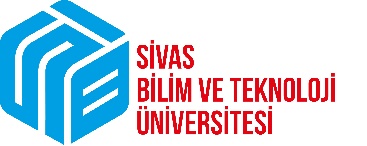 T.C.SİVAS BİLİM VE TEKNOLOJİ ÜNİVERSİTESİMühendislik ve Doğa Bilimleri FakültesiT.C.SİVAS BİLİM VE TEKNOLOJİ ÜNİVERSİTESİMühendislik ve Doğa Bilimleri FakültesiYurtdışı Seyahat Sonuç RaporuYurtdışı Seyahat Sonuç RaporuDok.No: MDBF-01Yurtdışı Seyahat Sonuç RaporuYurtdışı Seyahat Sonuç Raporuİlk Yayın Tar.: 03.02.2022Yurtdışı Seyahat Sonuç RaporuYurtdışı Seyahat Sonuç RaporuRev.No/Tar.: Yurtdışı Seyahat Sonuç RaporuYurtdışı Seyahat Sonuç RaporuSayfa:1/1ÖĞRETİM ELEMANI BİLGİLERİÖĞRETİM ELEMANI BİLGİLERİÖĞRETİM ELEMANI BİLGİLERİÖĞRETİM ELEMANI BİLGİLERİÖĞRETİM ELEMANI BİLGİLERİAdı SoyadıAdı SoyadıBölümü Bölümü Ana Bilim DalıAna Bilim DalıYurtdışında Gidilen ÜlkeYurtdışında Gidilen ÜlkeYurtdışı Görevlendirme Başlama TarihiYurtdışı Görevlendirme Başlama TarihiYurtdışı Görevlendirme Bitiş TarihiYurtdışı Görevlendirme Bitiş TarihiYurtdışına Gidiş AmacıYurtdışına Gidiş AmacıKatıldığınız etkinlik hakkında kısa bilgi verinizKatıldığınız etkinlik hakkında kısa bilgi verinizKatıldığınız etkinlik hakkında kısa bilgi verinizKatıldığınız etkinlik hakkında kısa bilgi verinizKatıldığınız etkinlik hakkında kısa bilgi veriniz